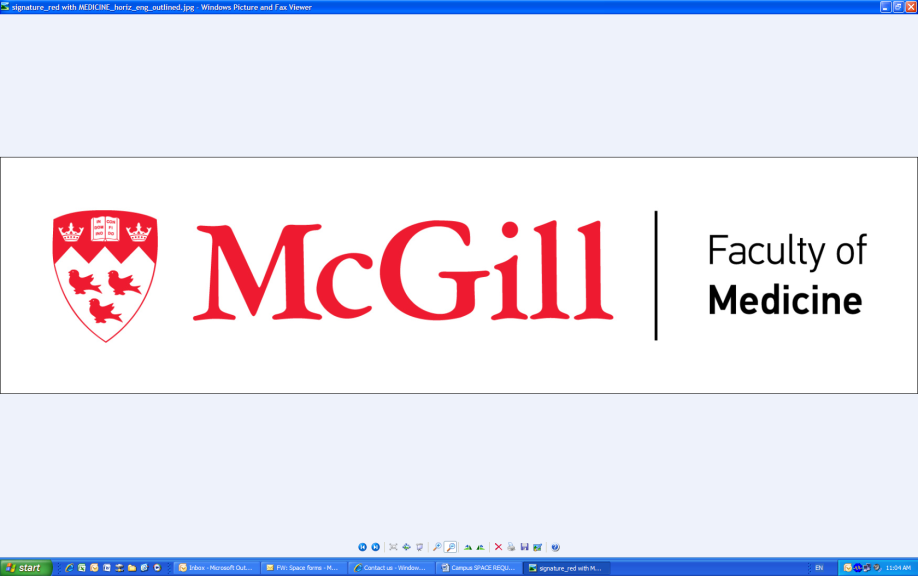 CAMPUS-BASED RESEARCH OR EDUCATION EQUIPMENT & SPACE NEEDS ASSESSMENT Form**For existing and/or newly assigned space that will be used to house new equipment. If new space and/or a change in space that will not be used to house new equipment is needed, fill out the REQUEST FOR NEW OR CHANGES TO CAMPUS-BASED RESEARCH OR TEACHING SPACE Form, only.1researchers, technicians, otherType of space (select one or both if applicable):  Wet Biosafety  -- Specify level of biosafety hazard (see: http://www.mcgill.ca/ehs/laboratory/biosafety/manual/ and be sure to append a copy of your approved EHS certificate (APPLICATION TO USE BIOHAZARDOUS MATERIALS) as appropriate Level 1 Level 2 Level 3 Level 4 Dry Please consult with the Building Director and complete for All SPACES:Specific Requirements (check all applicable and give details as appropriate):Please complete for all Wet lab SPACES:Is this for a CFI application? Yes No If Yes, please send a copy of the completed form with all signatures to: 1) the OSR ISI team and 2) Christian Ilantzis in the Faculty “Research” office.SIGNATURESI hereby confirm that I have seen the space and filled out the above section, in consultation with the Building Director, to the best of my knowledge.IF THIS IS A FOR A CFI APPLICATION: I hereby confirm that the space specified herein is suitable for the intended activity, has been reserved specifically for the specified CFI project and will remain so for the five-year duration of said project – Note that for CFI funded renovations the five year period starts from the date of acquisition and installation of the research infrastructure, including all CFI-funded equipment.ORFor off-campus lab spaces, I hereby authorize the assessment and evaluation of the intended location.ALL REQUESTS MUST BE SIGNED BY THE CHAIR/DIRECTOR AND THE BUILDING DIRECTOR (see below)*McIntyre Building Director; McINTYRE MEDICAL BUILDING ROOM 529; PHONE 514-398-3313	           Note: If there is NO major impact on budget or infrastructure, as determined by the building director, his/her signature and that of the chair are sufficient. IF THERE IS A POTENTIAL IMPACT ON BUDGET OR INFRASTRUCTURE, THE SIGNATURES BELOW ARE REQUIRED.  NOTE: THERE WILL BE NO FINANCIAL SUPPORT PROVIDED BY THE FACULTY WITHOUT THE SIGNATURES AS BELOW.* SENIOR DIRECTOR, ADMINISTRATION & OPERATIONS; 3605 DE LA MONTAGNE,  PHONE 514-398-4999NAME:DEPARTMENT/SCHOOL/CENTRE:PHONE:FAX:      E-MAIL:DATE:CFI CompetitionProject TitleMaximum Total Project Cost:Location (building & room number):Total sq. ft. required (estimate):Total number of people to be accommodated1 Supply DetailsHigh performance computers Server room(s) Special temp/humidity/dust requirements (including ultraclean)Special lighting requirements Special power requirements (e.g., cooling required?) Sound/vibration concerns Back-up powerShieldingHeavy loading on floors  Health/safety issues Security requirements Accessibility considerationsHuman subjectsAnimals: Specify species, numbers, surgery requirements 	housing level requiredLasersAutoclave(s) – Specify Number:Additional considerations1) Services Required:Give details as appropriateNatural gasCompressed airVacuum linesLaboratory gases2) Specific RequirementsGive numbers or quantity as appropriateFume hoods Biological safety cabinets Chemical storage – Check all applicable and provide quantities if available.Flammable Liquids Acids Bases Oxidizers  Explosives  Reactive chemicals  Radiation -- Specify type of radiation or isotopesComments, Additional requirements, specifyBased on the described requirements, do you foresee a need for renovations for your project? yes no    Please give detailsPRINCIPAL INVESTIGATOR:PRINCIPAL INVESTIGATOR:SignaturePrint Name:      DateDEPT./SCHOOL/CENTRE CHAIR/DIRECTOR:And/orMNI INSTITUTE DIRECTOR, if applicable:DEPT./SCHOOL/CENTRE CHAIR/DIRECTOR:And/orMNI INSTITUTE DIRECTOR, if applicable:SignaturePrint Name:      DateDEPT./SCHOOL/CENTRE CHAIR/DIRECTOR:And/orMNI INSTITUTE DIRECTOR, if applicable:DEPT./SCHOOL/CENTRE CHAIR/DIRECTOR:And/orMNI INSTITUTE DIRECTOR, if applicable:SignaturePrint Name:      DateBUILDING DIRECTOR*:KINDLY NOTE THAT SUFFICIENT TIME TO ASSESS THE SPACE IS REQUIRED BEFORE THE BUILDING DIRECTOR CAN SIGNBUILDING DIRECTOR*:KINDLY NOTE THAT SUFFICIENT TIME TO ASSESS THE SPACE IS REQUIRED BEFORE THE BUILDING DIRECTOR CAN SIGNSignatureName:                  Marilena Cafaro*DateIF FUNDS >$5000 ARE NEEDED FOR ANY RELOCATION, CHANGE IN USE COSTS, OR 20% IN CFI MATCHING FUNDS FOR RENOVATIONS, THE SIGNATURE OF THE SENIOR DIRECTOR, ADMINISTRATION & OPERATIONS IS REQUIRED VERIFYING THE FUNDSAND/ORIF NEW OR RE-ALLOCATED SPACE IS REQUIRED FOR RESEARCH and/or TEACHING SPACEIF FUNDS >$5000 ARE NEEDED FOR ANY RELOCATION, CHANGE IN USE COSTS, OR 20% IN CFI MATCHING FUNDS FOR RENOVATIONS, THE SIGNATURE OF THE SENIOR DIRECTOR, ADMINISTRATION & OPERATIONS IS REQUIRED VERIFYING THE FUNDSAND/ORIF NEW OR RE-ALLOCATED SPACE IS REQUIRED FOR RESEARCH and/or TEACHING SPACESignatureName:       Pascale Mongrain*DateVP (HEALTH AFFAIRS) AND DEAN: David Eidelman or delegateVP (HEALTH AFFAIRS) AND DEAN: David Eidelman or delegateSignaturePrint Name:      Date